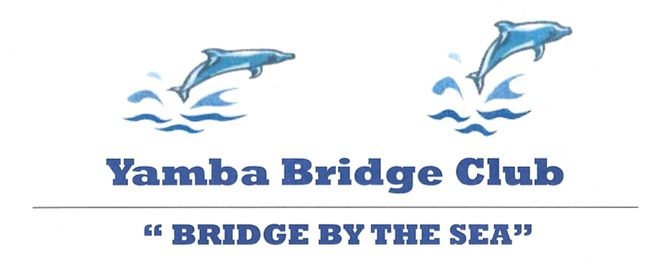 ANNUAL SWISS PAIRS CONGRESSWill be held atYamba Bowling Club,44 Wooli Street, YambaOn 25th & 26th May, 2024Director:  Ronnie NgEntries close 7th MayConducted under the auspices of NSWBA.All players are subject to the NSWBA’s Congress Disciplinary Regulations.The ABF has approved the level of Red Masterpoints at level B4.PROGRAMME Saturday 25th May9:30am	Registration10:00am	1st Session (3x8 board matches)		Lunch2:00pm	2nd Session (4x8 board matches)Sunday 26th May9:00am	3rd Session (4x8 board matches)End of Play		Lunch & PresentationsSystems:	Green & Blue Systems only.		All players must have systems card.Prizes:	Cash & other prizes to be awarded.Entry Fee:	$110 per personPayment:	via ABF website or Direct DepositEFT DETAILS:     BSB			533 000     Account Number	021 329 09     Reference		Surname+ABF NumberEnquiries:	Tracy Harris			Tracy58@gmail.com